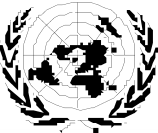 Human Rights CouncilSocial Forum1 – 3 October 2018Room XX, Palais des Nations, Geneva“USING SPORT AND THE OLYMPIC IDEAL
TO PROMOTE HUMAN RIGHTS FOR ALL
AND TO STRENGTHEN UNIVERSAL RESPECT FOR THEM”PROGRAMME OF WORKMonday, 1 October 201810h00-10h30	Opening of the Social ForumMr. A. L. Abdul Azeez, Chairperson-Rapporteur of the Social ForumMr. Vojislav Šuc, President of the Human Rights CouncilMs. Michelle Bachelet, United Nations High Commissioner for Human Rights10h30-11h10	Sport, the Olympic Ideal and ‘A Common Standard of Achievement for All Peoples and All Nations’: The Universal Declaration of Human Rights@70Keynote speakers:Mr. Andrew Parsons, President of the International Paralympic CommitteeMs. Nawal El Moutawakel, International Olympic Committee MemberMr. Hassan al-Thawadi, Secretary General, Supreme Committee for Delivery and Legacy, 2022 World Cup, QatarMs. Rose Nathike Lokonyen, Refugee Olympic Team track and field athlete11h10-13h15	General statements by participants, interactive dialogue13h15-15h00	Reception offered by the Permanent Mission of Qatar to the United Nations
Side events 15h00-15h40	‘Born Free and Equal in Dignity and Rights’: Sports, Human Solidarity and Universal Values for All Humanity (UDHR, Preamble, Article 1)Moderator: Mr. Brian Winston, The Lincoln Professor, University of Lincoln, United KingdomMr. Kipchoge Keino, former track & field athlete; recipient of the Olympic LaurelMr. Juan Pablo Salazar, International Paralympic Committee MemberMs. Emma Terho, Member of IOC Athletes’ CommissionMr. Willie Littlechild, World Indigenous Games Canada15h40-16h30	Interactive dialogue16h30-17h10	Sports and the “Equal Rights of Men and Women”? (UDHR, Preamble, Article 2)Moderator: Ms. Veronica Birga, Chief of the OHCHR’s Women’s Human Rights and Gender SectionMs. Mina Mojtahedi, President of the Finnish Paralympic Committee Ms. Noorena Shams, Young athlete, PakistanMs. Badamgarav Gangaamaa, Mountaineer, Mongolia17h10-18h00	Interactive dialogue Tuesday, 2 October 201810h00-10h40	Celebrating Diversity: Inclusivity, Equality and Non-Discrimination in Sport:
The case of Football(UDHR, Preamble, Articles 2, 7, 18, 19)Moderator: Mr. Yury Boychenko, Chief of the OHCHR Anti-Racial Discrimination SectionMs. Daniela Wurbs, Head of KickIn! National Advisory Centre for Inclusion in Football in GermanyMr. Robert Ustian, CSKA fans against racism & Football Supporters EuropeMr. Alexey Smertin, Russian Football Union Mr. Des Tomlinson, Intercultural National Coordinator of the Football Association of Ireland10h40-11h30	Interactive dialogue11h30-12h10	Sports and Rights at Work (UDHR, Preamble, Articles 20, 23)Moderator: Mr. Thomas Wissing, Head of the Advocacy and Partnerships Unit at the Fundamentals Principles and Rights at Work Branch of the International Labour OrganizationMs. Rita Schiavi, Chair of the Building and Wood Worker's International (BWI)’s International Women’s Committee Ms. Danka Bartekova, Member of IOC Athletes’ CommissionMr. Brendan Schwab, Executive Director, World Players AssociationMr. Peter Hall, Adviser, Business and Human Rights and CSR International Organisation of Employers (IOE)12h10-13h30	Interactive dialogue and musical performance on sport and human rightsLionel Walter, Baptiste Berlaud, Christophe Sturzenegger, David Rey and Eric Rey (Geneva Brass Quintet) Idalina Cappe de Baillon (soprano, UNICEF staff member)Michael Wiener (composer, OHCHR staff member)13h30-15h00	LUNCH BREAK / Side events15h00-15h40	Sports, Sustainable Cities and the Right to an Adequate Standard of Living (UDHR, Preamble, Articles 22, 25.1)Moderator: Ms. Gaynal Curry, Human Rights Officer at the Sustainable Development Goals Section of the OHCHRMr. Raphaël Languillon-Aussel, researcher at the University of GenevaMs. Michelle Lemaitre, Head of Sustainability and Legacy Issues of the IOCMr. Miloon Kothari, Former Special Rapporteur on adequate housing as a component of the right to an adequate standard of living, and on the right to non-discrimination in this context. President of UPR-Info15h40-16h30	Interactive dialogue16h30-17h10	The Power of Collective Action for Sharing the Benefits of Sports: Protecting and Promoting Human Rights through the Life Cycle of Mega Sport Events (UDHR, Preamble, Article 27.1)Moderator: Ms. Peggy Hicks, Director of the Thematic Engagement, Special Procedures and Right to Development Division, OHCHRMs. Minky Worden, Human Rights Watch’s Director of Global InitiativeMr. Nobuyuki Sugimoto, Project Director of Sustainability Planning of The Tokyo Organising Committee of the Olympic and Paralympic GamesMr. Rèmy Friedmann, Senior Advisor, Desk Human Security and Business, Human Security Division, Swiss Federal Department of Foreign AffairsMs. Taily Terena, World Indigenous Peoples Games Brazil17h10-18h00	Interactive dialogueWednesday, 3 October 201810h00-10h40	Race Against Time: Sports for Sustainable Development and Sustained Peace (UDHR, Preamble, Articles 1, 22, 25, 26 & 28)Moderator: Mr. A. L. Abdul Azeez, Chairperson-Rapporteur of the Social ForumMr. Juan Sanchez, Young Change-Makers+ (YCM+), ColombiaMs. Marion Keim, Interdisciplinary Centre for Sports Science and Development, University of the Western Cape, South AfricaMr. Guido Battaglia, Institute for Human Rights and BusinessMs. Shannon Galpin, author and activist10h40-11h30	Interactive dialogue11h30-12h10	Youth, Children and Future Generations (UDHR, Preamble, Articles 1, 26.2, 28, 29)Mr. Richard Loat, representative of The Commonwealth Youth Sport for Development and Peace Working GroupMs. Jennifer Macapagal, representative of the UNESCO coordinated Youth and Sport Task ForceMs. Nevena Vukašinović, representative of the European Non-Governmental Sports Organisation YouthMs. Miki Matheson, International Paralympic Committee Education Committee Member12h10-13h00	Interactive dialogue13h00-15h00	LUNCH BREAK / Side events15h00-15h40	Way Forward: Social Progress and Better Standard of Life in Larger FreedomModerator: Ms. Kate Gilmore, UN Deputy High Commissioner for Human RightsMr Abdulaziz Almuzaini, Director, UNESCO Geneva Liaison Office Ms. Catherine Carty, UNESCO Chair Project Manager "Transforming the Lives of People with Disabilities, their Families and Communities, Through Physical Education, Sport, Recreation and Fitness"Mr. Philip Jennings, Co-Founder World Players Association (WPA). Commissioner ILO Global Commission on The Future of Work. Former General Secretary Uni Global UnionMs. Stavroula Kozompoli, Olympic Medalist in Waterpolo, an IOC Marketing Commission Member, as well as President of the Hellenic Olympic Winners Association15h40-16h30	Concluding remarks from participants and musical performance by UN Music Club Idalina Cappe de Baillon (soprano, UNICEF staff member)Jill Helke (flute, IOM staff member)Michael Wiener (piano and composer, OHCHR staff member) 16h30-17h00	Closure of the Social Forum and reading of preliminary recommendationsMr. A. L. Abdul Azeez, Chairperson-Rapporteur of the Social Forum